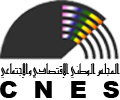 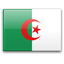 AlgérieDate d'entrée: July 2, 1999Membre de l'AICESISMembre de l'ILOConseil National Économique et Social (CNES)Note on Social Dialogue (November 2014) (432.5 Kb) TéléchargerContacts(213-21) 54-21-14/15/16/17 or (213-21) 54-13-94/95 or (213-21) 54-14-35/36 or (213-21) 54-12-49(213-21) 54-04-33 / (213-21) 54-15-38/ (213-21) 54-10-97cnes@wissal.dz / sgcnes@wissal.dzwww.cnes.dzBP 372 – HYDRA (ALGERIA) 3, rue Hassan Ibn Naâman – Les Vergers – Bir Mourad Raïs - 16000 ALGER